АДМИНИСТРАЦИЯЗАКРЫТОГО АДМИНИСТРАТИВНО-ТЕРРИТОРИАЛЬНОГО ОБРАЗОВАНИЯ СОЛНЕЧНЫЙПОСТАНОВЛЕНИЕОБ УТВЕРЖДЕНИИ ОТЧЕТА ОБ ИСПОЛНЕНИИ БЮДЖЕТА ЗАТО СОЛНЕЧНЫЙ ЗА 3 КВАРТАЛ 2015 ГОДАВ соответствии с пунктом 5 статьи 264.2 Бюджетного кодекса Российской Федерации, Положением о бюджетном процессе в ЗАТО Солнечный Тверской области администрация ЗАТО СолнечныйПОСТАНОВЛЯЕТ:Утвердить отчет об исполнении бюджета ЗАТО Солнечный за 3 квартал 2015 года, в том числе по основным характеристикам:- доходы бюджета в сумме 76 461 932,43 руб.;- расходы бюджета в сумме 75 734 511,16 руб. Разместить отчет об исполнении бюджета ЗАТО Солнечный за 3 квартал 2015 года на официальном сайте администрации ЗАТО Солнечный в сети Интернет.И.о главы администрации ЗАТО Солнечный                                               В.А. Петров02.11.2015ЗАТО Солнечный№ 243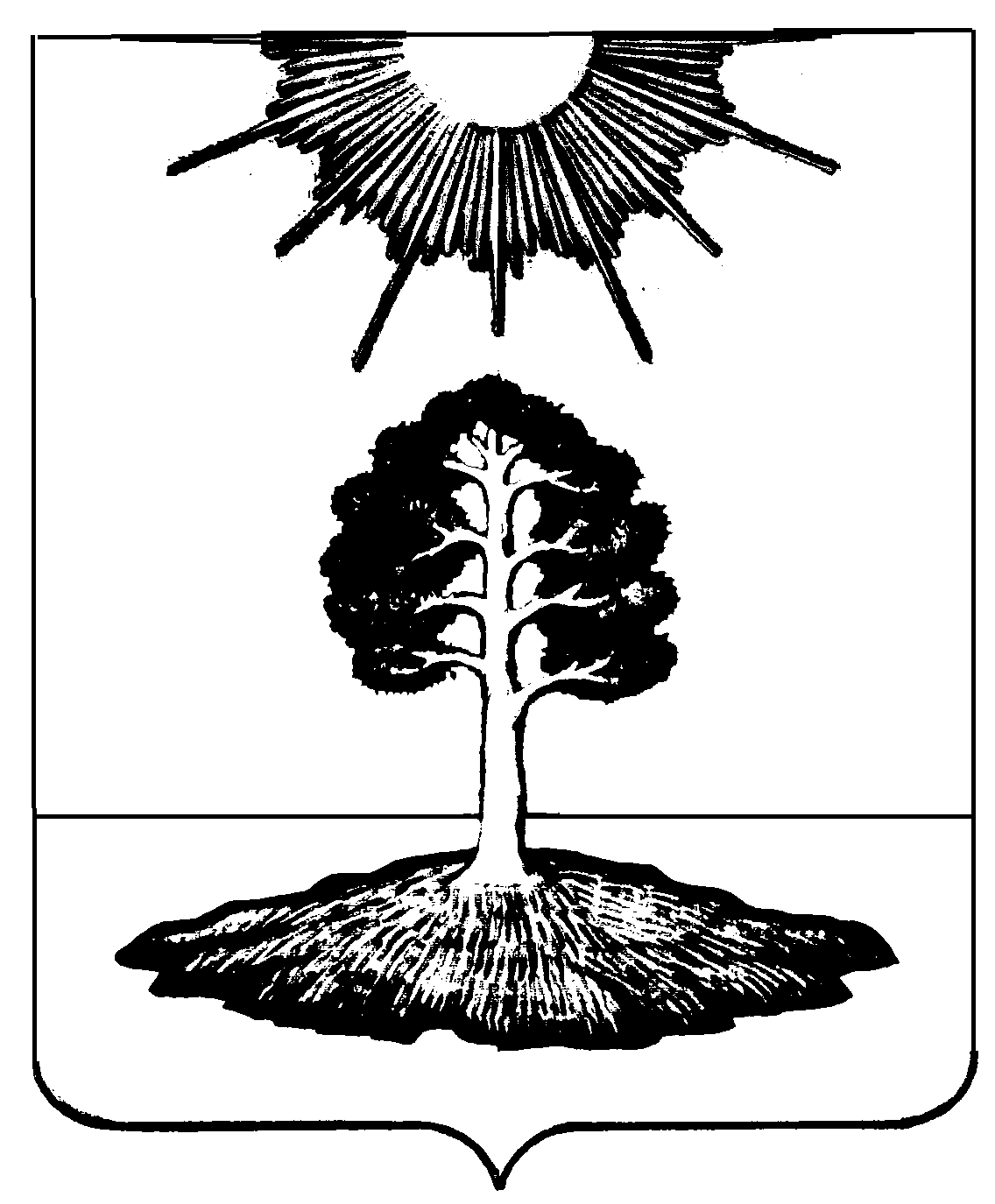 